Ҡ  А Р А Р                                                                     ПОСТАНОВЛЕНИЕ22 апрель 2019 й                                № 26                               22 апреля  2019 г.О внесении изменений и дополнений  в постановление Администрации сельского поселения Насибашевский сельсовет муниципального района Салаватский район Республики Башкортостан от 05.05.2011 г. № 15 «Об утверждении схемы размещения нестационарных торговых объектов на территории сельского поселения Насибашевский  сельсовет муниципального района Салаватский район Республики Башкортостан»  В соответствии со ст. 10 Федерального закона от 28 декабря . № 381-ФЗ «Об основах государственного регулирования торговой деятельности в Российской Федерации», Федерального закона «Об общих принципах организации местного самоуправления в Российской Федерации» № 131-ФЗ от 06 октября 2003г., Законом Республики Башкортостан от 14.07.2010г № 296-з «О регулировании торговой деятельности в Республике Башкортостан», на основании постановления Правительства Республики Башкортостан от 11 апреля 2011г. № 98 «О порядке разработки и утверждения органами местного самоуправления схемы размещения нестационарных торговых объектов на территории Республики Башкортостан», и в целях упорядочения размещения нестационарных торговых объектов на территории сельского поселения Насибашевский сельсовет муниципального района Салаватский район Республики Башкортостан,ПОСТАНОВЛЯЮ:1. Внести в постановление Администрации сельского поселения Насибашевский муниципального района Салаватский район Республики Башкортостан от 05 мая 2011 года № 15 «О порядке разработки и утверждения схемы размещения нестационарных торговых объектов на территории сельского поселения Насибашевский сельсовет» следующие изменения и дополнения:1.1. Утвердить схему размещения нестационарных торговых объектов на территории сельского поселения Насибашевский сельсовет муниципального района Салаватский район Республики Башкортостан  (приложение).2. Настоящее постановление разместить на официальном сайте Администрации сельского поселения Насибашевский  сельсовет муниципального района Салаватский район Республики Башкортостан и обнародовать на информационном стенде администрации сельского поселения Насибашевский  сельсовет муниципального района Салаватский район Республики Башкортостан.                            3. Контроль за исполнением настоящего постановления оставляю за собой.       Глава сельского поселения       Насибашевский  сельсовет                                  Р.К. БикмухаметоваПриложение                                                                                               к постановлению Администрации                                                                                              сельского поселения Насибашевский сельсовет от 22 апреля 2019 года № 26Схема  размещения нестационарных торговых объектов на территории  сельского поселения Насибашевский  сельсовет  муниципального района Салаватский  район  Республики БашкортостанБашkортостан РеспубликаһыСалауат районымуниципаль   районыныңНəсебаш ауыл советыауыл биләмәһе Хакимиәте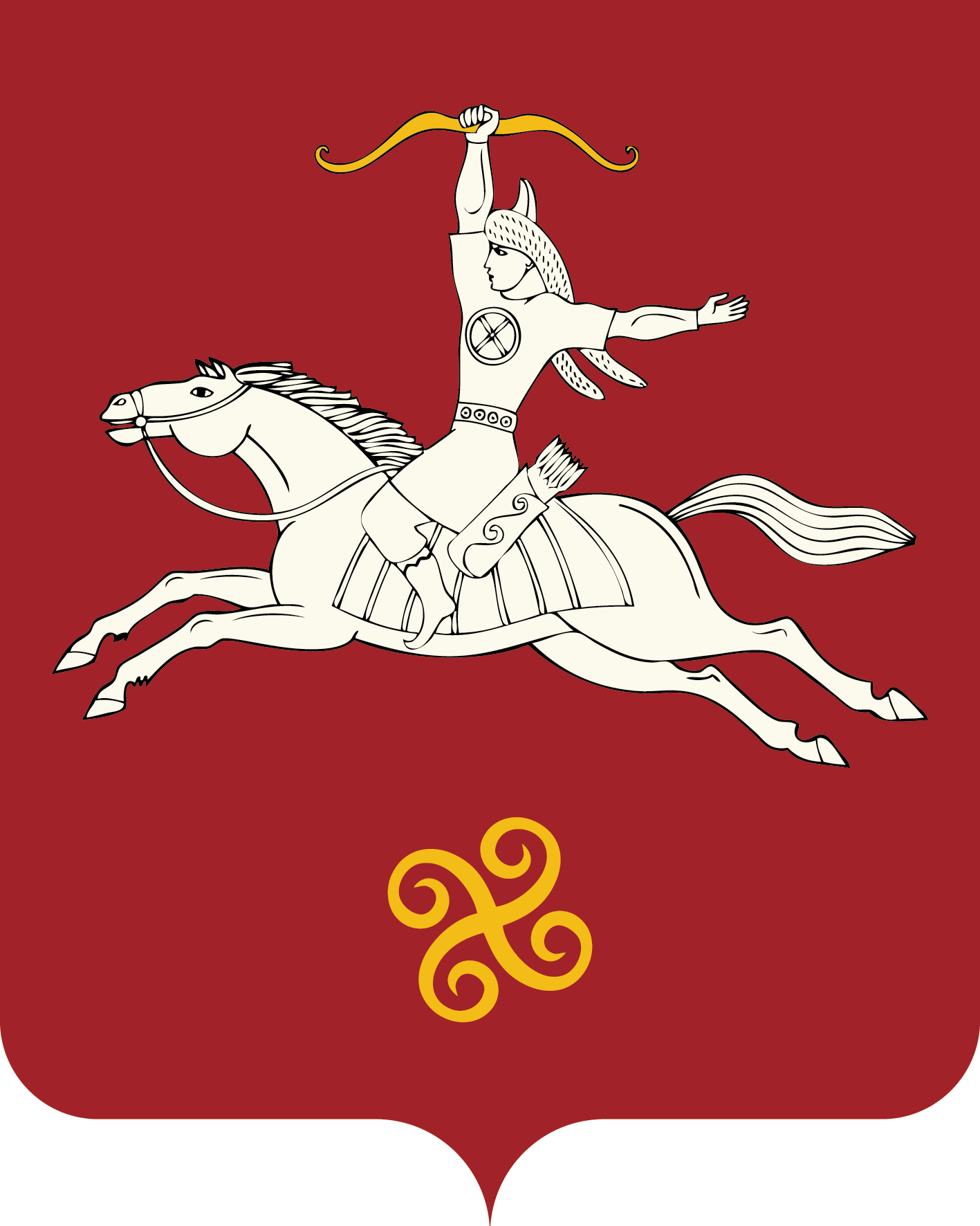 Республика БашкортостанАдминистрация сельского поселения Насибашевский    сельсоветмуниципального районаСалаватский район452496, Нəсебаш ауылы,  Υзəк урамы, 31тел. (34777) 2-31-01452496, с. Насибаш,  ул.Центральная, 31 тел. (34777) 2-31-01№ п/пМесторасположение нестационарного торгового объектаНестационарный торговый объектСпециализация нестационарного торгового объектаПлощадь  нестационарного торгового объектаСрок, период размещения
нестационарного
торгового объектаТребования к нестационарному торговому
объекту планируемому к размещению145679101.с. Насибаш, ул.  Центральная, 53(возле магазина «Кристина)лоточная торговля,По реализации сельскохозяйственной продукции, по реализации овощей и фруктов, бахчевых культур, по реализации цветов и семян,по реализации промышленных товаров28 кв.м2019-2021 гг.соблюдение правил торговли, санитарных правил, закона РФ «О защите прав потребителей»2.с. Насибаш, ул.Центральная, 50 (возле  почтамта )лоточная торговляПо реализации сельскохозяйственной продукции, по реализации овощей и фруктов, бахчевых культур, по реализации цветов и семян, по реализации промышленных товаров40 кв.м2019-2021гг.соблюдение правил торговли, санитарных правил, закона РФ «О защите прав потребителей»7с. Насибаш, ул.Партизанская, д.26/1 (перед кафе «Валерия»)Размещение «летних кафе»Организация питания для потребителей с предоставлением ограниченного ассортимента продукции56 кв.м2019-2021 ггсоблюдение правил торговли, санитарных правил, закона РФ «О защите прав потребителей»